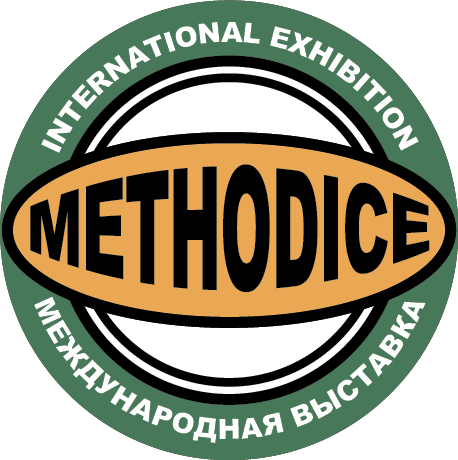 Приказ №31-01 от 31 января .ПРЕСС-РЕЛИЗI МЕЖДУНАРОДНАЯ ЗАОЧНАЯ ВЫСТАВКА «METHODICE-2015»Информируем Вас о результатах Международной заочной выставке «METHODICE-2015» (1-ая группа экспонентов — декабрь .). Выставка проводится под эгидой международной славянской академии наук, образования, искусств и культуры (западно-сибирский филиал мса). На выставку поступили экспонаты из Алтайского, Забайкальского, Краснодарского, Красноярского, Пермского и Ставропольского краев; Амурской, Иркутской, Кемеровской, Кустанайской (Казахстан), Мурманской,  Нижегородской, Новосибирской, Омской, Павлодарской (Казахстан), Ростовской, Самарской, Томской, Тюменской и Челябинской областей; Республики Алтай, Бурятия, Коми, Татарстан, Казахстан; Ханты-Мансийского АО-Югра,  Чукотского автономного округа, Ямало-Ненецкого АО; город Лунд (Швеция). На выставку поступило более 100 экспонатов, присуждены награды: дипломы лауреата – 37, бронзовые медали – 21, серебряные медали – 26, золотые медали – 32.СПИСОКпобедителей   (золотых медалистов)Международной заочной выставки методических и программно-методических материалов «METHODICE»(1 гр. экспонентов; 31 декабря .)ТАРАСОВСКАЯ Наталия Евгеньевна - Павлодарский государственный педагогический институт (г. Павлодар, Республика Кахахстан)  за учебное пособие "Общая и прикладная генетика для биологических и аграрных специальностей"Донской государственный технический университет за актуализацию проблемы и эффективную практику привлечения молодежи к инженерной деятельности и Методические рекомендации по организации и проведению Пятого (юбилейного) Фестиваля технических знаний и творчества молодежи Дона «Инженерные таланты – сильной России» (авторы:    Б.Ч. Месхи, Н.Ю. Склярова, А.В. Джемелла, Н.Г. Липпа, О.С. Рышкина)СУЯТИН Дмитрий Борисович (Лундский университет, г. Лунд / Швеция), СУЯТИН Борис Дмитриевич (Кубанский государственный университет, г. Краснодар) за учебно-методическое пособие "Источники тока". - Краснодар: Кубанский гос. ун-т, 2013. - 56 с.ГОЛИКОВ Николай Алексеевич - Лицей Тюменского государственного нефтегазового университета (г. Тюмень) за книгу "Ребенок-инвалид: обучение, развитие, оздоровление. Дети с особой миссией" (Ростов-на-Дону: "Феникс", 2015. - 428 с.)МИЛЯЕВА Лариса Григорьевна (Бийский технологический институт АлтГТУ, г. Бийск) за  комплект материалов "Оценка сформированности компетентности студентов вуза: методологические и методические аспекты"Жумадилов Булат Зулхарнаевич - Павлодарский государственный педагогический институт (г. Павлодар, Республика Кахахстан)  за монографию "Флора Ертысского флористического округа Восточно-Казахстанской степной провинции"Методическая служба МБУДО "Дом детского творчества им. В. Дубинина" (г. Новосибирск) за актуализацию проблемы поиска новых инструментов организационно-педагогического сопровождения деятельности педагога дополнительного образования и Тетрадь педагогического работника ДДТ им. В. Дубинина Городской научно-методический центр (г. Чита) за информационно-методический журнал GNMC.RUДом творчества «Октябрьский» (г. Новосибирск) за педагогический проект, раскрывающий особенности и перспективы включения педагога дополнительного образования этнокультурного вида деятельности в реализацию ФГОС НОО в условиях общеобразовательной школы (авторы - Е.Г. Шестера, И.Л. Кайгородцев)КАЙГОРОДЦЕВА М.В., КАЙГОРОДЦЕВ И.Л. - МБОУ ДОД Дом детского творчества "Октябрьский" (г. Новосибирск) за творческий поиск ресурсов повышения качества образования и сборник методических материалов "Секрет успеха: Открытый региональный конкурс методических материалов. Люди, факты, комментарии"Творческий коллектив - МБДОУ №  39 (М.К. Павлова), МАДОУ № 45 (О.А. Елисеева, Н.А. Рогожкина, С.А. Макарова, И.Ю. Пономарева, Е.В. Короткова, Н.А. Чернявская), МАДОУ № 56 (Н.В. Безрукова, Т.В. Макрушина, Т.А. Сысоева, А.М. Сорока), МБДОУ № 89 (Т.А. Харченко, О.И. Васильева), МБДОУ № 135 (А.К. Мальцева, В.В. Иванова, Е.В. Новикова, Н.А. Шмакова, А.В. Кулагина) за образовательную программу детей 4-7 лет "Английский для дошкольников" (г. Томск)Информационно-методический центр (г. Татарск Новосибирской области) за Информационно-методический сборник инновационного опыта работы учителей Татарского района "Актуальные проблемы образования. Теория и практика организации инновационной деятельности"МДОУ № 179, Сибирский федеральный университет, Красноярский государственный педагогический университет им. В.П. Астафьева (г. Красноярск) за учебно-методическое пособие «Двигательная активность детей. Концептуальные и методологические основы» (авторы: Слезак М.Г, Потаенкова Т.Е., Мацко Т.Л., Артемьева Л.В. - МБДОУ №179; Ольгин И.И., Смирнов А.И. - КГПУ им. В.П. Астафьева; Тюканов - ИППС СФУ)БАЯНКИНА Наталия Леонидовна - Пермский педагогический колледж № 1 (г. Пермь)  за учебно-методическое пособие "Воспитание здорового образа жизни у детей дошкольного возраста" для студентов специальности "Дошкольное образование" и "Специальное дошкольное образование" / под редакцией Т.Г. Самойленко. Пермь: Пермский пед. колледж № 1, 2013. - 205 с. /Детский сад № 39 (г. Томск) за творческий подход к методическому обеспечению гармоничного развития детей  и оригинальтный учебно-методический комплект "Классическая музыка для малышей" (автор - Л.В. Калашникова)Лицей № 36 ОАО "РЖД" (г. Иркутск)  за модель волонтерского корпоротивного движения "Бабочка в ладонях" как способ формирования эмоционального интеллекта личности и основа духовного взросления (авторы - О.Ю. Грохольская, Л.В. Зенцова, Н.В. Сытова)Лицей № 36 ОАО "РЖД" (г. Иркутск)  за проект "Субботняя школа "Будущий первоклассник" (руководитель проекта - Володина Н.Я.; разработчики - Аксаментова О.В., Байбородина Д.М., Марченко Ю.В., Скворцова Е.Б., Слапогузова С.Н., Ступницкая Т.В., Таборова Е.А., Шуманова О.М.)ЦРР - детский сад № 132 (г. Барнаул) за парциальную программу художественно-эстетического развития дошкольников "Радужный мир искусства" (авторы - В.Е. Морозова, В.А. Приходько, О.Л. Прокушина, Л.Д. Быкова, Е.П. Крутько, Ю.А. Захарова)ПУЧКОВА Галина Валентиновна - МОУ СОШ  № 40 (г. Тольятти Самарской области) за творческий поиск ресурсов самоактуализации подрастающего поколения и комплект материалов по формированию и развитию у школьников способности проектирования будущего и  построения перспектив собственной жизниЦРР - детский сад № 170 "Антошка" (г. Барнаул) за Информационно-методический комплект "Дорогою добра" по художественно-эстетическому развитию дошкольников в условиях реализации ФГОС ДОЛицей № 113 (г. Новосибирск) за актуализацию проблемы поиска эффективных средств развития детей с особыми образовательными потребностями и методическое пособие "Различные подходы к профилактике нарушений письма у младших школьников с ОВЗ в рамках образовательной организации"  (автор - Л.Л. Тычинина)ЛИТВИНОВА Лариса Михайловна - Ставропольский государственный педагогический институт за учебное пособие для педагогов дошкольных образовательных организаций "Хрестоматия по региональной культуре для детей дошкольного возраста"КУЛЬЧИЦКАЯ Ирина Юрьевна - Центр внешкольной работы (г. Ставрополь) за монографию  "Формирование педагогической культуры родителей в учреждении дополнительного образования детей" (Ставрополь: Ставролит, 2011. - 184 с.)Детский сад № 192 АНО ДО "Планета детства "Лада" (г. Тольятти Самарской области) за актуализацию проблемы поиска новых инструментов развития детей и методическое пособие "Современные игры современных детей" (Ульяновск: Издатель Качалин А.В., 2013. - 170 с) - авторы: Л.А. Пенькова, З.П. КонноваЦВР "Галактика" (г. Новосибирск) за образовательную программу учреждения "Звездный путь" (авторы-разработчики - Агапова Н.П., Вальщикова М.В, Кошман Н.В., Кулигина Е.Г., Лисецкая Е.В., Маньянова А.Г., Першикова А.А.)Авторский коллектив ГОЛИКОВ Н.А., ЛОБАНОВ А.Н., Мясников А.Ю., Ярманова И.В.  (Тюмень, Ханты-Мансийск) за книгу "Качество жизни детей: инновации в образовании - от замысла к воплощению" (Тюмень: ТюмГНГУ, 2013. - 186 с.)Детский   сад   "Морозко" ООО "Газпром добыча Уренгой" (г. Новый Уренгой ЯНАО)  за "Родительскую энциклопедию"(4 части: "Первый раз в детский сад", "Я сам", "Ох уж эти почемучки", "Скоро в школу"); авторы - Т.Н. Борисова, Е.В. Новикова, Л.Ю. Доценко, Н.Б. Гузенко, С.Д. Семутенко, Г.С. Макарова, Н.Н. Овчаренко, Л.Н. КурбанаеваДетский   сад   "Морозко" ООО "Газпром добыча Уренгой" (г. Новый Уренгой ЯНАО) за периодический журнал "В мире детства" (авторы - Е.В. Сакунова, Н.В. Лебедева, О.А. Мареева, И.В. Никифорова, А.Б. Гудина, А.А. Гаврилович)Детский сад № 9 "Росинка" (г. Краснокаменск Забайкальского края)  за оригинальный комплект материалов "Интерактивное панно как средство самовыражения и развития творческой инициативы детей в условиях обновления развивающей предметно-пространственной среды ДОУ"СПИСОКлауреатов, награжденных серебряной медальюМеждународной заочной выставки методических и программно-методических материалов «METHODICE»(1 гр. экспонентов; 31 декабря 2015 г.)Детский сад № 4 (г. Нижний Новгород)  за продуктивный поиск эффективных средств гармоничного развития детей и комплект материалов по организация проектной деятельности дошкольников в условиях ДОУ (авторы - С.В. Бычкова, И.Ю. Орлова, О.А. Карабельникова)Информационно-аналитический центр образования, Лицей № 50 при ДГТУ (г. Ростов-на-Дону)   за творческий поиск эффективных форм обучения и Методическую разработку урока по истории Древнего мира (5 класс) по теме «Персидская держава царя царей» (авторы - Молчанова М.Р., Желябина Н.А., Склярова О. В.)Лицей № 113 (г. Новосибирск) за оригинальную программу "Готовим полосу для взлета" освоения технологии ораторского искусства и комплект методических материалов  (автор - И.В. Добровольская)Детский сад № 1 "Ручеек" (г. Барабинск) за проект по формированию нравственности и патриотизма старших дошкольников на этнокультурной основе русского народа  (разработчики - Р.М. Афонина, Е.А. Чепелева)Центр внешкольной работы "Малая Академия" (г. Рубцовск Алтайского края) за учебно-методическое пособие "Эпиграф к профессии" по организации педагогической работы с несовершеннолетними подростками в летний период  и целенаправленной профориентационной деятельностиСредняя общеобразовательная школа № 48 ОАО "РЖД" (п. Мана Красноярского края)  за  эффективную практику расширения инструментальной базы педагогического процесса и комплект  материалов "Читаем Астафьева - открываем Россию"Детский сад № 3 "Журавушка" (г. Бердск) за творческий поиск эффективных форм здоровьесберегающей деятельности и методическую разработку "Пути реализации здоровьесберегающих технологий в процессе реализации музыкально-художественной деятельности в соответствии с ФГОС ДО" (автор - Е.А. Житинская)ЗВОНКОВА Елена Геннадьевна - СОШ № 31 (г. Мурманск) за творческий поиск эффективных средств обучения и оригинальный комплект дидактических и методических материалов по английскому языку  Городской научно-методический центр (г. Чита) за творческий поиск эффективных форм образовательной практики и сборник практических материалов "Декада психологии"БОГИНСКАЯ Нина Федоровна, Бурлак Екатерина Владимировна - МБОУ "СОШ № 25" Ассоциированная школа ЮНЕСКО (г. Абакан, Республика Хакасия) за комплект материалов, раскрывающих ресурсы и эффективный опыт школы в профилактике зависимости от психоактивных веществЛАВРИНЕНКО Ирина Андреевна - Детский сад № 14 "Дубравушка" (г. Оленегорск) за продуктивный поиск ресурсов коррекционно-развивающих занятий и комплексную программу по развитию коммуникативных способностей детей с синдромом дефицита внимания и гиперактивностьюЛИХОДЕЙ Наталья Вячеславовна (Школа-интернат № 23 ОАО "РЖД", г. Слюдянка) за эффективную практику приобщения подрастающего поколения к реальным контекстам современного социума и программу "Байкальский волонтер"Бийский промышленно-технологический колледж (г. Бийск) за творческий поиск эффективных форм образовательной практики и методическое пособие "Проектирование современного урока"Детский сад № 15 (г. Снежинск Челябинской области) за оригинальный комплект материалов "Стресс-менеджмент педагогической деятельности", раскрывающих опыт работы по профилактике профессионального стресса и эмоционального выгорания педагогов (авторы - Т.В. Мельникова, И.А. Воронина)Школа-интернат (полного) общего образования (с. Уэлен, Чукотский АО)  за  творческий подход к процессу обучения и комплект  материалов, раскрывающих содержание и особенности работы  с  отстающими   детьми   в  начальном звене школы (автор - Л.А. Клименко)Гимназия № 16 "Французская" (г. Новосибирск) за оригинальный сборник эссе учащихся, выпускников гимназии и родителей "Я помню! Я горжусь!" (авторы - Т.А. Севостьянова, Г.Г. Демидова)Детский сад № 63 "Весняночка" АНО ДО "Планета детства "Лада" (г. Тольятти Самарской области) за дополнительную общеразвивающую программу "Разговорушка" по развитию связной речи детей в процессе ознакомления с фольклором (авторы - О.Н. Исламкина, Т.Н. Кобзистая)Детский сад № 124 (г. Новокузнецк) за комплект методических материалов  "Совместная деятельность взрослых и детей старшего дошкольного возраста в процессе формирования элементарных математических представлений" (авторы - Зажимова Г.А., Ярцева Е.А., Лидер Н.С., Гартунг Н.С., Зимницкая Л.Н., Гломаздо О.И., Батанова Г.В.)ЦРР - детский сад "Золотая рыбка"   (г. Ноябрьск ЯНАО) за творческий подход к использованию ресурсов сохранения и укрепления здоровья детей в условиях дошкольной организации и "Программу здоровья" (авторы - Е.В. Маляева, А.В. Костарева)ДЕРЕЧА Лариса Ивановна - Адаптивная школа-детский сад № 301, структурное подразделение «Дошкольный инклюзивный центр» (г. Омск) за методические рекомендации «Развитие  фонетико-фонематических  процессов  у детей с  общим  недоразвитием  речи»  Детский сад "Радость" (г. Губкинский ЯНАО) за авторскую технологию  и учебно-методическое пособие «Обучение грамоте детей с ограниченными возможностями здоровья» (авторы - Скоцкая Л.А., Ещенко О.А., Терзи И.Х., Тричева М.В., Заугольных И.Н., Стяпшина Л.Н., Рогова Е.А., Черепанова Л.Ю., Семкина И.Н., Ангели Е.Д., Ильяшик В.П., Каримова Г.А., Белик Ж.Л., Вилкова Н.И.)Детский сад "Чебурашка" (п. Краснообск Новосибирской области) за комплект материалов - оригинальную рабочую программу коррекционной работы с дошкольниками "Речецветик" (автор-разработчик Л.А. Куткина)ТАРАСОВ Лев Львович - Сосногорский железнодорожный техникум (г. Сосногорск, Республика Коми) за оригинальное пособие "Миссия Русской Православной Церкви на Европейском Севере" по материалам краеведческих экспедиций 1985-2000 гг.ГБПОУ Наро-Фоминский политехнический техникум (г. Наро-Фоминск Московской области) за комплект материалов - сборник методических разработок, раскрывающих эффективный опыт преподавателей и мастеров производственного обученияСПИСОКлауреатов, награжденных бронзовой медальюМеждународной заочной выставки методических и программно-методических материалов «METHODICE»(1 гр. экспонентов; 31 декабря 2015 г.)Городской научно-методический центр (г. Чита) за творческий подход к использованию ресурсов повышения качества образования и сборник "Из опыта работы учителей естественно-научного цикла"ТАРАСОВСКАЯ  Наталия Евгеньевна - Павлодарский государственный педагогический институт (г. Павлодар, Республика Кахахстан)  за учебно-методическое пособие "Вопросы и задания для школьных и студенческих олимпиад по биологии"Городской Дворец детского (юношеского) творчества (г. Омск) за оригинальные "Методические материалы для работы с детьми дошкольного и младшего школьного возраста"  (Омск: Изд-во ИП Загурский С.Б. , 2014. - 28 с.) - автор: Е.Н. РешетниковаКОПЫЛОВА Лариса Викторовна - МБДОУ Детский сад № 6 "Красная шапочка" (г. Куса Челябинской области) за творческий подход к повышению качества педагогического процесса и комплект материалов по художественно-эстетическому воспитанию дошкольниковМАКАРЕНКО Татьяна Васильевна, КОНЕВА Надежда Павловна - МАДОУ Детский сад № 14 (г. Благовещенск) за продуктивный поиск средств повышения качества педагогического процесса и оригинальный комплект материалов "Системный подход в физкультурно-оздоровительной работе с дошкольниками в соответствии с ФГОС ДО"ЛЕОНОВА Галина Сергеевна - МДОУ Детский сад № 14 "Дубравушка" (г. Оленегорск) за творческий поиск ресурсов гармоничного развития детей и оригинальную методику познавательно-речевого развития детей "Азбука краеведения"СЕРГЕЕВА Елена Николаевна, НЕЛАЕВА Ольга Федоровна - МДОУ Детский сад № 14 "Дубравушка" (г. Оленегорск) за эффективное использование познавательно-исследовательской деятельности на основе сказок в педагогическом процессеЕГОРОВ Борис Владимирович - СОШ (с. Преображенка Иркутской области) за оригинальный комплект материалов "Система внутришкольных семинаров и самообразовательной деятельности, обеспечивающая повышение базовых компетенций педагогического состава школы в сфере информационно-коммуникационных технологий"Детский сад № 37 "Сказка" (г. Альметьевск, Республика Татарстан) за оригинальный комплект материалов "Знакомим с трудом сельских жителей" (авторы - Маркина Л.П., Шигапова Ф.А., Бодрягина Е.Г., Попова Р.Г., Чентаева О.Г., Харисова Р.Ф., Резчикова Л.В., Марашова Р.М., Акулова Л.Р., Антонова М.С., Валиева М.М., Барышева Н.Н., Музафарова Н.Н., Ходус Е.В., Мелешкина Л.А., Трофимова И.В.,Суворова А.С., Захарова Т.Н., Игнатова Н.С.)ЦРР - детский сад № 58 (г. Северск Томской области) за методические рекомендации по планированию педагогического процесса в дошкольной организации в соответствии с ФГОС ДО (авторы - Е.Г. Пелипенко, Т.В. Родина, Е.А. Жилинская, Т.Н. Захарова, Е.М. Юрьева, Г.А. Березовская, Е.А. Осина, Г.Г. Ерошевская, А.К. Сухова, О.В. Кузнецова, И.С. Ушакова, О.Б. Немец, И.А. Яицкая, Ю.В. Кузнецова, О.В. Жданова, Н.В. Шамова, Л.А. Фролова, О.С. Конькова, Н.В. Килеева,  М.С. Коврежкина, Г.В. Пашковская, П.Е. Кириллова)Московский областной профессиональный колледж (г. Сергиев Посад Московской области) за творческий поиск ресурсов эффективного использования системно-деятельностного подхода и комплект материалов по изучению тригонометрических уравнений (авторы - М.П. Александрова, Е.Г. Герасимова)Детский сад № 63 "Весняночка" АНО ДО "Планета детства "Лада" (г. Тольятти Самарской области) за продуктивный поиск эффективных средств двигательной активности детей на воздухе в зимний период и комплект материалов по использование спортивных игр и упражнений (автор - Л.В. Макарова, С.Л. Шикина)Детский сад № 66 (г. Киселевск Кемеровской области) за методическое пособие по совместной здоровьесберегающей деятельности педагогического коллектива и родительской общественности "Если хочешь быть здоров!"  (авторы - Добрычева А.Ю., Касаджик Н.М., Попова Н.В., Радкова О.А., Закриева Д.М., Маркина Н.В., Мальченко Т. А., Овчинникова Н.А., Паршикова Е.И., Солтевская И.А., Лобарева Н.С. Фролова М.М.)ГЕРАСИМОВА Людмила Валентиновна - МБОУ ДО "РЦВР" (г. Усолье-Сибирское) за поиск эффективных средств изучения озера Байкал и оригинальный комплект материалов "Байкальские кроссворды" - пособие к программе "Байкаловедение"Детский сад № 88 "Одуванчик" (г. Нижневартовск) за поиск эффективных средств профилактической и коррекционной работы логопедов и пособие "Сборник домашних логопедических заданий" (автор - Н.А. Федосеева)Детский сад "Радуга" (п. Тазовский ЯНАО) за адаптированную программу комплексной коррекционно-развивающей помощи детям с ОВЗ в освоении основной образовательной программы дошкольного образования и социальной адаптации воспитанников (авторы - Синельникова О.В., Свечникова Л.В., Мегеря С.В., Гукова М.В.)Детский сад "Чебурашка" (п. Краснообск Новосибирской области) за творческий подход к повышению качества педагогического процесса и комплект материалов, отражающих систему педагогических мероприятий по коммуникативному развитию дошкольников через коллективную изобразительную деятельность (автор - А.И. Михеева)Московский областной профессиональный колледж (г. Сергиев Посад Московской области) за творческий поиск ресурсов эффективного использования системно-деятельностного подхода и комплект материалов по изучению тригонометрических уравнений (авторы - М.П. Александрова, Е.Г. Герасимова)Детский сад № 3 "Колокольчик" (п. Мостовской Краснодарского края) за информационный практико-ориентированный проект "Азбука здоровья для детей и родителей" с методическим обеспечением (авторы - И.В. Попова, Е.В. Пушкарева)Главный эксперт всероссийских и международных конкурсов и выставок  под эгидой МСАпроф. Б.П. Черник